Образовательное частное учреждение высшего образования«Институт стран Востока»Кафедра регионоведения и международных отношенийВЫПУСКНАЯ КВАЛИФИКАЦИОННАЯ РАБОТАМеждународные отношения (бакалавриат) 41.03.05
На тему: «Влияние демографической политики КНР на современное китайское общество»Выполнила студентка: Павлова Ольга Сергеевна Научный руководитель работы: Акимов Александр Владимирович, доктор экономических наукМосква2020 г.СОДЕРЖАНИЕВВЕДЕНИЕНа сегодняшний день Китайская Народная республика - самая многонаселенная страна в мире. Численность населения составляет 1411 миллионов человек. Большая численность населения не всегда положительно сказывается на экономическом и социальном развитии страны. Стремительный рост населения давно является горячо обсуждаемой темой в Китае, в связи с этим в середине XX века китайское правительство в целях ограничения роста населения начало проводить политику «одна семья – один ребенок». Смысл этой политики заключался в том, чтобы уменьшить количество детей, рожденных в каждой семье, до одного и тем самым сократить численность населения. Властям удалось добиться своей цели, уровень рождаемости в стране существенно сократился, но это вызвало ряд экономических и социальных проблем, например, старение населения, гендерный дисбаланс и т.д. По этой причине руководству КНР пришлось скорректировать демографическую политику и в 2015 году отменить установку «одна семья-один ребенок». Сегодня каждая китайская семья может иметь уже двоих детей. Демографическая проблема в Китае является весьма актуальным вопросом в нынешнее время так как численность населения, проблемы народонаселения напрямую влияют на экономическую, политическую и социальную составляющие современного общества. Поэтому эта тема представляет интерес не только для демографов, но и экономистов, социологов и политологов. Подробный анализ основных направлений демографической политики, ее результатов, и трудностей, с которыми столкнулось государство в процессе внедрения этих мер, является необходимым. Изучение рождаемости и других демографических аспектов и показателей важно для понимания перспектив развития любого общества, например, исходя из прогнозов демографов, экономисты могут делать прогнозы относительно экономического развития страны. Политика «одна семья – один ребенок» уникальна, еще ни в одной стране мира не проводилась такая масштабная, затрагивающая все слои населения, демографическая политика. Ее уникальность привлекает внимание исследователей всего мира. Демографическая политика КНР, ее изменения, развитие и влияние на общество стала предметом многих работ российских и зарубежных авторов. Особенно хочется отметить автора Баженову Е.С. Ее публикации посвящены и историческим описаниям, и анализу социально-демографических процессов, и прогнозам на будущее.Важным историческим описанием демографической политики КНР обладают работы таких авторов как Баженова Е.С., Островский А.В., Гузеватый Я.Н., Веремейчик А.С. Из зарубежных авторов важно отметить Tyrene White, Jiang Lijing, Zhang Junsen. Описанию социально-экономическим проблемам посвящены публикации таких авторов как Баженова Е.С., Сунь Фу, Еремина С.Л., Поляков В.В., Санникова И.А., Синецкая Э.А., Почагина О.В. В работе в значительном объеме используются статистические данные, они были взяты из Статистического ежегодника Китая (China Statistical Yearbook), который размещен на сайте национального бюро статистики (国家统计局), в ежегоднике представлены самые полные данные по всей стране, из него были взяты сведения о рождаемости, смертности, показатели естественного прироста, данные возрастной и половой структуры населения по годам.Объектом исследования является население Китая. Предметом – демографическая политика правительства КНР «одна семья – один ребенок» и вытекающие из неё социально-демографические проблемы страны.Цель исследования – выявить и проанализировать проблемы, вызванные демографической политикой КНР «одна семья – один ребёнок», исследовать влияние на современное общество.Для реализации данной цели были поставлены следующие задачи:Проанализировать предпосылки внедрения такой политики, как «одна семья – один ребенок».Выявить и рассмотреть основные исторические этапы реализации демографической политикиПривести данные о количестве населения в Китае в разные исторические периодыПроанализировать основные законы, обеспечивающие проведение политики ограничения рождаемости.Выявить и проанализировать социально-экономические проблемы, вызванные демографической политикой.Дать характеристику выявленным проблемам, опираясь на мнение экспертов и свое собственное.В ходе исследования применялись следующие методы: историко-описательный (для описания основных этапов демографической политики КНР); статистический (для обработки и анализа показателей изменения населения); сравнительный (для сопоставления численности населения в разные периоды); программно-целевой (для определения основных закономерностей проведении демографической политики); экспертный (в целях опоры на авторитетное мнение).Структура данной работы определяется ее целью и задачами. ВКР включает в себя введение, три главы, заключение и список использованной литературы и источников. В первой главе описываются предпосылки внедрения политики «одна семья – один ребенок», во второй главе анализируется демографическая политика, в третьей главе анализируются проблемы, вызванные данной политикой, а также приводится характеристика и оценка этих проблем.  ГЛАВА 1. ПРЕДПОССЫЛКИ ВНЕДРЕНИЯ ПОЛИТИКИ «ОДНА СЕМЬЯ – ОДИН РЕБЕНОК»Для мыслителей и политических деятелей древнего Китая увеличение численности населения являлось показателем наращивания государственной силы, благополучия и процветания, это отражалось в общественной мысли на протяжении всей истории. Воздействие народонаселения на общественное развитие всегда вызывало интерес у китайский ученых. Во времена династий Цинь и Хань китайскими философами выдвигались идеи о ранних браках и поощрении рождаемости, прежде всего для того, чтобы население, занятое в сельском хозяйстве, увеличилось. Однако в XVIII-XIX вв. данные идеи подверглись сомнению. Ученые начали предупреждать о возможности возникновения проблемы перенаселения, заявляя, что производство продовольствия не успевает за ростом населения. На рубеже XIX-XX вв. ученые и политические деятели Китая, обеспокоенные низкими темпами экономического развития страны, вновь вернулись к традиционным взглядам, рассматривая население как источник благосостояния и могущества нации. Одним из сторонников традиционных взглядов был известный политический деятель Китая Сунь Ятсен. Взгляды сторонников многочисленности населения оказали влияние на дальнейшие теории народонаселения, которые получили распространение после образования КНР. С момента установления народной власти в 1949 г. и до 1956 г., невзирая на значительное повышение численности населения, правительство не беспокоилось о демографических проблемах. Многие высказывания Мао Цзэдуна в то время наоборот поддерживали традиционные идеи. Например, ему принадлежат такие высказывания, как: •	«Чем больше людей, тем сильнее государство»•	 «Любое чудо можно сотворить, пока есть люди под руководством Коммунистической партии.»•	 «В нашей стране большое количество населения не является “бременем”, а наоборот, человек считается самым драгоценным из всех богатств мира, богатством, которое имеет решающее значение… Поэтому в нашей стране никогда не будет применяться метод “искусственного истребления населения” для повышения материальной жизни народа… Именно благодаря тому, что у нас 600 млн. человек, так стремительно растут темпы социалистического строительства и страна неуклонно идет к своему всестороннему расцвету».Так под лозунгом охраны физического и психического здоровья женщин в апреле 1950 года Министерство здравоохранения издало постановление, запрещающее аборты, действовал запрет на импорт противозачаточных средств, местное производство контрацептивов также было запрещено.Однако в 50-е годы КНР осуществляла переход к социалистическому строительству. Для выработки народно-хозяйственных планов, а также в связи с выборами в местные и центральные органы власти, государству понадобилась точная информация о численности населения. По этой причине в 1953 году была проведена первая в истории КНР перепись населения. Так после проведения переписи 1953 г. в статье газеты «Пекинский еженедельник» отмечалось, что «показатели переписи показали заметный рост населения страны». В комментариях же допускалось, что «быстрый рост населения может вызвать жизненные трудности».Перепись населения подтолкнула власти задуматься о росте населения. В государстве росло осознание того, что стремительное увеличение числа жителей страны может вызвать определенные финансовые сложности и напряженное положение на рынке продуктов питания и предметов первой необходимости.По данным China Statistical Yearbook 2018 численность населения была следующей (таблица 1): Таблица 1 – Численность населения КНР в 50-е годыИст.: China Statistical Yearbook 2018 (population and its composition)Так в августе 1953 года заместитель премьера Госсовета КНР Дэн Сяопин написал письмо в министерство здравоохранения КНР с просьбой «оказать помощь массам» в ограничении деторождения. А на 1-й сессии ВСНП в сентябре 1954 года член Госсовета Шао Лицзы сделал доклад о необходимости принятия мер по ограничению рождаемости, заявляя о том, что перенаселение может быть причиной многих социальных проблем.В 1954 году правительство в целях контроля над рождаемость начало принимать следующие меры: осуществлять руководство работы по ограничению рождаемости на всех территориальных уровнях, распространять средства ограничения рождаемости, проводить всеобщую пропаганду, а также проводить научные исследования в данной области. Результаты кампании проявились уже в первые годы. Если в 1954 году коэффициент рождаемости равнялся 37,97 ‰, то в 1955 – 32,6 ‰, а в 1956-31,96 ‰.Ранее кампания по ограничению рождаемости обсуждалась лишь в научных кругах, и отношение правительства к данной проблеме не освещалось, но в 1956 году демографическая политика проводилась с открытой поддержкой государственных органов. В сентябре 1956 года на VIII съезде КПК было утверждено новое направление в политике контроля над рождаемостью. В докладе премьера Чжоу	Эньлая «О предложениях по	2-му пятилетнему плану развития народного хозяйства» оно было выражено следующим образом: «В целях охраны материнства и младенчества, хорошего воспитания нового поколения и заботы о здоровье и процветании	нации… органы здравоохранения совместно с заинтересованными организациями должны надлежащим образом проводить пропаганду ограничения рождаемости и принимать эффективные меры в этой области». На практике это выразилось в создании органов по контролю над рождаемостью: на государственном уровне – Управление по контролю над рождаемостью; на уровне провинции, уезда, волости – комитеты по контролю над рождаемостью; на уровне народных коммун, производственных бригад – медицинские пункты. Но в то же время в стране обсуждался новый политический курс «большой скачок». Политика «большого скачка» подразумевала стремительное экономическое строительство за счет масштабного использования многочисленной рабочей силы. Деятельность по ограничению рождаемости свернулась и сменилась другими лозунгами. Последствиями данного политического курса стали – глубокие политический и экономический кризисы. Политика «большого скачка» резко обострила все проблемы общества, например, такие как недоедание и угроза голода. В некоторых районах начался голод, что привело к резкому возрастанию смертности, сокращению рождаемости. Однако, как только ситуация начала немного меняться, число рождений резко возросло. Резкий скачок обусловлен компенсационным ростом населения, после его абсолютного сокращения в годы «большого скачка». Рассмотрим динамику коэффициента рождаемости населения на примере трёх северо-восточных провинций КНР (таблица 2):Таблица 2 - динамика коэффициента рождаемости населения на примере трёх северо-восточных провинций КНР, промилле.Ист.: Веремейчик, А.С. Особенности демографического развития Северо-Восточного Китая (1949-1978 гг.) - М.: Вестник ДВО РАН, 2012. №1. - С.140-145.В 1961-1965гг., в годы восстановления и урегулирования после «большого скачка», проводилась вторая волна «планируемой рождаемости», эта кампания носила больше рекомендательный характер, оставаясь добровольной. Но в то же время местные власти начали предпринимать ряд мер, например, регистрация более поздних браков, лишение стипендий студентов, которые вступали в брак во время учебы. Также в эти годы был выдвинут лозунг «двое детей – хорошо, трое – слишком много, иметь четверых детей – ошибка». Начиная с 1960 года ЦК КПК и Госсовет КНР рассмотрели целый ряд документов по вопросам планирования семьи. В декабре 1962 года ЦК КПК и Госсовет КНР приняли директиву «Относительно добросовестной пропаганды ограничения деторождения». В её рамках провозглашалось: «в городах и густонаселённых сельских районах стимулировать ограничение рождаемости, соответствующим образом сдерживать естественный прирост населения и тем самым постепенно выходить из положения бесплановой рождаемости и становиться на путь планирования». Данный документ важен не только с точки зрения провозглашения контроля над численностью населения и повышения его качества, но и с точки зрения определения конкретных мер по реализации намеченных целей. А именно, работа по плановому деторождению должна была вначале начинаться в городе, затем постепенно развёртываться в деревне.В 1964 г. была создана Канцелярия по планированию семьи при Госсовете КНР и соответствующие органы в некоторых провинциях, автономных районах и городах центрального подчинения. В 1965 г коэффициент рождаемости значительно сократился. Но культурная революция вновь приостановила политику ограничения рождаемости. Дезорганизация государственного и партийного аппарата, в том числе органов планирования рождаемости, массовые миграции и волнения среди молодежи, отсутствие у большинства населения реальных социальных перспектив привели к тому, что был утрачен достигнутый в годы «урегулирования» контроль за демографическими процессами в стране.Следующий этап политики планирования рождаемости приходился на 70-е годы. Демографическая политика постепенно укреплялась, становясь важной частью внутриполитического курса. Эта кампания отличается от предыдущей тем, что «пропагандистская деятельность, имевшая место в предыдущих кампаниях, в этот период уменьшается, а воздействие на население административных и экономических мер, которые дают более эффективные результаты, возрастает».Эти средства проявились в новых государственных постановлениях. Например, в 1971 г. Госсоветом КНР был утвержден «Доклад о работе в области программ планирования семьи», в котором ставится цель контролировать рост населения, ежегодно снижать темпы прироста населения, замедлять темпы прироста городского населения примерно до 10‰ и сельского населения ниже 15‰ к 1975 г.К 1971 г. Госсоветом был принят документ №51. В документе отмечалось: «Планирование рождаемости – важное дело, за которое председатель Мао ратовал в течение многих лет, оно требует серьезного отношения со стороны руководства».  Также в нём указывалось, что «кроме слабо заселённых районов национальных меньшинств и некоторых других районов, руководству на всех уровнях необходимо усилить работу, вести широкую пропаганду и воспитание для того, чтобы добровольное планирование рождаемости и позднее вступление в брак получили распространение среди широких масс населения в городах и сельской местности».Теперь пары с одним ребенком в семье пользовались различными преимуществами: получали надбавку к зарплате, бесплатное медицинское обслуживание, им выплачивали ежемесячные пособия, им было легко устроить своего ребенка в детский сад, школу или ВУЗ. В то же время пособия для многодетных семей были отменены, и были наложены штрафы. Для рождения ребенка нужно было получить специальное разрешение в комитете планирования семьи. В целях повышения качества работы в июле 1973 г. при Госсовете КНР была создана Руководящая группа по вопросам планирования рождаемости, подчинённая Министерству здравоохранения. В её состав вошли руководящие работники из Госсовета и соответствующих провинциальных и муниципальных ведомств. В обязанности Группы входила координация пропаганды планового деторождения в рамках всей страны, управление научно-исследовательской работой в области контрацептивных препаратов и технологий, контроль за обеспечением населения средствами ограничения рождаемости. Аналогичные организации были созданы и на уровне провинций.Также в 1973 году было проведено Всекитайское совещание по вопросам планирования рождаемости, на котором была поставлена задача снижения естественного прироста населения до 1% в городах и до 1,5% в сельской местности. В эти же годы был установлен лозунг: «позже, реже, меньше», что означало позднее вступление в брак, 5-летние перерывы между рождениями детей, ограничение размера семей. В 1978 году политика ограничения рождаемости впервые была оформлена законодательно. В 53-й статье Конституции КНР было зафиксировано, что государство защищает и поощряет планирование семьи. В конце 1978 г. ЦК КПК принял документ № 69, который положил начало однодетной политики. «Лучше всего один, максимум двое детей» - отмечалось в документе. С 1980 г. Китай начинает проводить политику однодетной семьи на государственном уровне. Именно с этого момента начинается история формирования целостной демографической политики. ГЛАВА 2. РЕАЛИЗАЦИЯ ПОЛИТИКИ «ОДНА СЕМЬЯ – ОДИН РЕБЕНОК»2.1. Демографическая политика КНР в период 1979-1989гг.В феврале 1980 года газета «Жэньминьжибао» опубликовала передовую статью, под названием «Рост населения должен контролироваться в плановом порядке», где указывалось, что стратегическая цель не пересечь рубеж 1,2 миллиарда человек к 2000 году должна быть достигнута, и поддержка семей с одним ребенком может стать важной мерой для достижения этой цели. Также в начале 1980 года были проведены несколько правительственных совещаний по вопросам народонаселения. Политики, участвующие в совещаниях, признавали наличие серьезных демографических проблем у Китая. Было решено в срочном порядке внедрять политику «одна семья – один ребенок», снижать численность населения.Правительство предложило конкретные методы для осуществления политики одного ребенка. Эти средства создали систему поощрений / штрафов для ограничения количества детей в семье. Среди поощрений правительство обещало бесплатный доступ к противозачаточным средствам, абортам, стерилизации и оплачиваемым отпускам для тех, кто соблюдает контроль над рождаемостью. Субсидии на медицинское обслуживание, гарантированный пенсионный доход, привилегированное жилье и другие пособия также распределялись среди родителей одного ребенка. Например, в 1979 году власти провинции Сычуань решили предоставить семьям, которые готовы рожать не более одного ребенка, ежемесячный бонус в размере 5 юаней (около 10% от среднемесячной зарплаты работника в то время). Эти семьи будут иметь право на такую же жилую площадь, как и семьи из четырех человек. Кроме того, единственному ребенку в семье будет отдаваться предпочтение при принятии в школу и при предоставлении работы. Подобные меры были введены и в провинции Гуандун.  «Положение об осуществлении плановой рождаемости в провинции Гуандун» содержит перечень таких поощрений: бесплатная поддержка дошкольников, бесплатное лечение детей до 14 лет, бесплатное обучение и т.д. Родители, рожающие более двух детей, с другой стороны должны были платить 10% от их заработной платы в виде штрафа в течение четырнадцати лет за каждого незапланированного ребенка.Задачи, стоящие перед чиновниками, были огромными. Все пары детородного возраста, городские и сельские, должны были получать официальные разрешения на рождение от государства, чтобы рожать на законных основаниях. Все женщины детородного возраста должны были проходить периодические гинекологические осмотры, чтобы удостовериться, что они не имеют «незапланированную» беременность. Женщины, которые уже были беременны, но не имели официального разрешения на рождение, столкнулись с трудным выбором между абортом или уплатой штрафа. В городах и поселках Китая суммарный коэффициент рождаемости снизился с 5,72 1970 г. до примерно 2,94 к 1978 г., что является чрезвычайно низким уровнем для развивающейся страны. Тем не менее, будучи настроенным на то, чтобы понизить его еще больше, государственный контроль усилился. Ежемесячные или ежеквартальные гинекологические осмотры женщин детородного возраста, а также система разрешений на вступление в брак и рождение, предоставляемые специальным комитетом по месту жительства, затрудняли для кого-либо возможность избежать жесткого контроля. Те, кто пытался избежать, подвергались суровым наказаниям. В скором времени было создано Всекитайское общество по планированию рождаемости в целях объединения усилий общественности и специалистов-демографов в осуществлении понижения темпов прироста населения. В 1981 г. был учрежден Государственный комитет по делам планового деторождения, который был постоянным рабочим органом Госсовета КНР. Меры по планированию рождаемости внедрялись повсеместно, во всех провинциях и городах Китая. В декабре 1982 г. на пятой сессии ВСНП пятого созыва была утверждена новая Конституция Китайской Народной Республики, 25 статья которой гласит: «Государство осуществляет планирование рождаемости, с тем чтобы привести в соответствие рост населения с планами экономического и социального развития.». 49 статья той же Конституции КНР утверждает, что «Супруги – муж и жена – обязаны осуществлять планирование рождаемости».Также положения о планировании семьи уже были закреплены и в новом Законе «О браке», который был принят в 1980 году на третьей сессии ВСНП пятого созыва. Статья 16 гласит: «Оба супруга несут обязанность по планированию деторождения». А в статье 6 говорится о повышении брачного возраста и поощрении поздних браков: «Брачный возврат для мужчин составляет 22 года, для женщин – 20 лет. Должны поощряться поздние браки и позднее деторождение».Руководство КНР отдавало отчет в слабой изученности демографических процессов, низкой эффективности мер демографической политики, направленной на снижение темпов роста численности населения, которая неуклонно приближалась к 1 млрд человек, несмотря на проводившуюся с начала 1970-х гг. политику ограничения рождаемости. В этих условиях остро встал вопрос о проведении новой всеобщей переписи населения, которая рассматривалась как один из основных элементов создания надежной статистической базы для планирования социально-экономического развития страны. В «Положении о 3-й Всекитайской переписи населения», утвержденном Госсоветом КНР 28 февраля 1982 г., цель переписи определялась необходимостью «установить точные данные о численности населения Китая, его территориальное размещение и социально-экономическую структуру». По итогам переписи 1982 г. численность населения КНР достигла 1008,18 млн человек, прирост в абсолютном выражении составил 413,6 млн человек по сравнению с данными предыдущей переписи 1964 г. Из них мужчины составили 519,44 млн (51,53%), женщины – 488,74 млн (48,47%); соотношение по полу несколько возросло – до 106,30. Возрастная структура жителей страны постепенно менялась в сторону уменьшения числа детей в возрасте 0–14 лет – на 7,1% до 33,59% численности населения, увеличения численности трудоспособного населения (15–64 года) – на 5,75% до 61,50% и небольшого роста числа пожилых людей старше 65 лет – на 1,35% до 4,91%.В 1983 году правительство инициировало массовую кампанию по стерилизации, в которой пары с двумя или более детьми должны были пройти стерилизацию в обязательном порядке, в то время как для семей с одним ребенком это носило рекомендательный характер. Во время этой кампании 16 миллионов женщин были стерилизованы.Многие сельские семьи, особенно те, у которых был только один ребенок - девочка, решительно сопротивлялись этой политике. Для сельских жителей дети – единственная гарантия поддержки в старости, а также дополнительные рабочие руки в домашних хозяйствах, особенно сыновья. Дочери после замужества переезжали в семью мужа, покидая свой дом и деревню. Поэтому в сельской местности глубоко укоренилось желание иметь сына. Сельские жители оказывали сопротивление различными способами, в том числе покидали деревню до окончания кампании и рождения ребенка, платили взятки для получения разрешения на рождение, нападали или убивали чиновников по планированию семьи, а также прибегали к селективному аборту по признаку пола. В сельской местности было принято считать рождение дочери «маленьким счастьем», а сына - «большим счастьем».  Также долгое время реализация демографической политики в КНР не распространялась на районы проживания национальных меньшинств. Их численность росла быстрее, чем численность ханьцев. С начала 1980-х годов в китайской прессе стали появляться публикации о том, что во многих национальных районах после быстрого роста населения произошло уменьшение площади обрабатываемых земель и сокращение производства зерна и доходов на душу населения в целом. В связи с этим был поднят вопрос о необходимости демографической политики в районах проживания национальных меньшинств, хотя признавалось, что эта политика должна осуществляться дифференцированным образом с учетом местных социальных, экономических и природных условий.Учитывая практические трудности, недовольство населения и даже попытки подорвать работу по планированию семьи, в 1984 году правительство смягчило политику, чтобы сделать ее более осуществимой в сельских районах. В марте того же года комитет по планированию семьи предоставил центральному руководству Коммунистической партии Китая (КПК) доклад, призывающий к более реалистичной политике контроля над рождаемостью. В докладе предлагалось «закрыть большую дыру с помощью открытия маленькой щелочки». «Открыть маленькие щелочки», позволив большему числу пар в сельских районах иметь второго ребенка, «закрыть большую дыру», строго контролируя рождение вторых, а тем более третьих детей. Доклад был утвержден Центральным комитетом КПК 13 апреля 1984 года в виде документа № 7. В дополнение к согласию с тем, что следует сделать больше исключений, чтобы разрешить рождение второго ребенка, и призыву к менее категоричным методам контроля рождаемости, в документе также признается разнообразие демографических и социально-экономических условий в Китае и оговаривается, что правила, касающиеся контроля рождаемости, должны приниматься в соответствии с местными условиями и утверждаться провинциальным Постоянным Комитетом Всекитайского собрания народных представителей (ВСНП) и провинциальными правительствами. На протяжении 1980-х годов большинство провинций Китая разрабатывали свои собственные правила регулирования рождаемости.  Эти правила были разработаны провинциальными комитетами по планированию семьи, обсуждены и приняты местными собраниями народных представителей. После принятия местными собраниями народных представителей они были опубликованы в местных газетах. В целом эти правила содержат более 100 статей, касающихся допустимого числа детей и критериев получения льгот. Большое число исключений, содержащихся в постановлениях о контроле над рождаемостью на уровне провинций, отражает соображения обоснованности и целесообразности их осуществления. Эти исключения можно сгруппировать по четырем широким категориям: от наиболее общих до наиболее конкретных:гендерные / демографические. Исключения в рамках этой категории включают сельские пары, имеющие только одну дочь, а также исключения, предоставляемые лицам, которые сами не имели братьев и сестер. Разрешение второго рождения, когда первый ребенок-девочка, создало самую широкую категорию исключений из правила в большинстве сельских районов Китая.Политические / этнические / социальные. Исключения предоставляются лицам, принадлежащим к этническому меньшинству, возвращающимся из-за границы китайцам, а также лицам, имеющим статус единственного ребенка революционного мученика.Право на получение / замену. Супружеским парам разрешается иметь второго ребенка, если их первый ребенок умер или является физически неполноценным. Беременность и роды также разрешаются после усыновления ребенка после первоначального диагноза бесплодия. Деторождение в повторном браке также разрешено (для разведенных или овдовевших).Экономические. Эти исключения признают необходимость семейного труда или поощряют участие в определенных рискованных профессиях. Исключения в последней категории включают шахтеров, которые работают под землей, рыбаков, фермеров в горных или бедных районах, а также тех, у кого возникли экономические трудности. Беспокойство по поводу сельских / городских различий является наиболее важным фактором, побуждающим к таким исключениям. Таким образом, цель документа №7 заключалась в том, чтобы позволить каждой провинции с учетом местных условий и особенностей подготовить и разработать серию положений о планировании семьи, которые наилучшим образом отвечали бы местным требованиям, а также чтобы уменьшить народное недовольство и сопротивление, количество случаев коррупции и фальсификации статистики. Однако на практике политика де-факто была двухуровневой. Однодетные семьи, проживающие в городах, получали больше привилегий и льгот, чем однодетные семьи в сельских районах. Например, в провинции Хейлунцзян действовали следующие привилегии (таблица 3): Таблица 3 - привилегии в провинции ХейлунцзянИст.: Веремейчик А.С. Законодательное регулирование демографической политики в Китае (на примере Северо-Восточного региона) // Общество и государство в Китае. - 2013. - №2. - С. 475-484.Неоднозначность государственной политики одного ребенка проявилась довольно быстро: она способствовала экономическому росту, во многом благодаря снижению социальных издержек, но в то же время вызывала скрытое социальное недовольство тех, чьи родительские потребности не были полностью реализованы. Строгие репродуктивные запреты все чаще нарушались (развивался «материнский туризм» в Гонконг, где действовало собственное репродуктивное законодательство, погодок регистрировали как близнецов, записывали детей на одиноких родственников и проч.). Реализация политики одного ребенка на раннем этапе породила ряд противоречий и трудностей, на разрешение которых были направлены огромные усилия местных органов власти и соответствующих организаций по контролю над рождаемостью. Руководство страны в центральной печати и в своих выступлениях подчеркивало, что эта политика является обязательной для достижения поставленных целей социально-экономического развития ввиду сложной демографической ситуации, также отмечая ее временный характер и возможность изменения демографической политики в будущем. А также в центральной печати признавалось, что политика однодетной семьи не совершенна, но для того, чтобы замедлить рост населения и достичь цели восстановления здорового населения в течение определенного периода времени, это единственно возможная чрезвычайная мера на пути к воспроизводству населения с высокими качественными характеристиками.Следующим этапом реализации политики однодетной семьи является документ №13, который был выпущен в 1986 году в дополнение к документу №7. Два фактора побудили китайское правительство выпустить данный документ: 1) Работа по планированию рождаемости не была выполнена должным образом в некоторых районах, повысился коэффициент рождаемости; 2) После послабления политики и разрешении некоторым парам иметь двух детей, в стране пошли слухи о возможности всем иметь двух детей и вовсе об отмене политики. По данным China Statistical Yearbook 2018 коэффициент рождаемости с 1984 по 1986 был следующим (таблица 4): Таблица 4 - коэффициент рождаемости 1984-1986гг, промилле.Ист.: China Statistical Yearbook 2018 (birth rate, death rate, and natural growth rate of population)В документе 13 обобщены результаты планирования семьи в течение шестого пятилетнего плана, определены основные проблемы и способы их решения на период седьмого пятилетнего плана. Несмотря на повторение положений документа № 7, в новом отмечалось, что в течение нового пятилетнего периода будет намного сложнее выполнять работу в области планирования семьи из-за изменений в возрастной структуре населения, потребуются дополнительные усилия для ее усовершенствования со стороны работников служб планирования семьи. Документ №13 – попытка конкретизировать, сформулировать хорошую политику для управления ростом численности населения, которую большинство масс может принять посредством образования. Он также был выпущен, чтобы планирование семьи не было «расплывчатым» и «не шло своим чередом», а также для усиления работы по планированию семьи в отсталых районах. В документе выделяется координация между программами планирования семьи и другими государственными учреждениями, такими как промышленность, торговля, финансы, здравоохранение и так далее. А также подчеркивается необходимость практических результатов «для обеспечения достижения целей, поставленных в седьмом пятилетнем плане, и, по крайней мере, для стабилизации демографической политики страны на следующее десятилетие». 2.2. Демографическая политика КНР в период 1990-2000гг.Следующим этапом политики контроля над рождаемостью считается состоявшийся в октябре 1992 г. XIV Всекитайский съезд КПК, на котором были сформулированы основные цели и задачи реформы модернизации на 1990-е годы. Для ускорения реформ и стимулирования экономического развития, необходимо было выполнить несколько задач, в том числе «строго сдерживать рост населения и усилить защиту окружающей среды». В другой речи Цзян Цзэминя в 1995 году было подчеркнуто, что устойчивое развитие должно быть важной частью стратегии в ходе модернизации, в которой особая роль отводится поддержанию баланса между ростом населения и развитием производительных сил, достижением гармонии экономического строительства с ресурсами и окружающей средой. Повышение качества населения становится одним из приоритетных направлений демографической политики в этот период. В докладе на Всекитайском совещании по планированию рождаемости (29 марта 1992 г.) Цзян Цзэминь заявил, что экономический рост сам по себе очень важен, но «соответствующее ограничение роста населения и постепенное повышение его качества не менее важно». Среди основных задач: улучшение качества одежды и питания, жилищных и транспортных условий, распространение культуры и развитие медицинского обслуживания.После Международной конференции по народонаселению и развитию в Каире в 1994 году в Китае стала внедряться концепция, ориентированная на интересы населения, качественное обслуживание и улучшение репродуктивного здоровья женщин. В 1991-2000 гг. целью демографического контроля было сохранение естественного прироста населения ниже 12,5 ‰, и это бы способствовало сокращению общей численности населения до 1,3 миллиарда человек к концу 2000 года.В 1990-х годах было принято несколько программных документов, обеспечивающих законодательную базу для реализации текущей политики планирования семьи: «Решение об усилении работы в области планирования рождаемости и ужесточения контроля над ростом населения», «Программа работы по планированию семьи на 1995-2000 гг.». В документах указывалось следующее: «к 2000 году население не должно превышать 1,3 миллиарда человек, к середине следующего века должно быть не более 1,6 миллиарда человек».Фокус методов реализации демографической политики сместился с административных и социальных ограничений (хотя они все еще существуют) на разъяснительную работу среди населения. Цель состоит в том, чтобы дать понять каждому китайцу, что демографические проблемы тесно связаны с экономическим развитием страны, нехваткой природных ресурсов и ухудшением состояния окружающей среды. Планирование семьи является не только ограничением, но и предпосылкой для повышения уровня жизни и личного процветания в целом.2.3. Демографическая политика КНР в период 2001-2012гг.В 1980-1990 гг. число документов по планированию рождаемости, принятых на региональном уровне, достигло такого большого числа, что стало затруднять контроль Государственного комитета по делам планового деторождения. На повестке дня встал вопрос о создании общегосударственного закона, который бы способствовал унификации местных норм. В 2001 году эта задача была выполнена, и впервые в истории КНР был утвержден Закон КНР «О народонаселении и планировании рождаемости», утверждённый на 25-м заседании ПК ВСНП 9-го созыва. В Законе отразились изменения, произошедшие в стране и жизни населения в результате социально-экономических преобразований. Обнародование Закона «О народонаселении и плановой рождаемости» положило конец истории, в ходе которой работа в этой области в основном велась на основе политических установок и решений местных властей. Был принят еще ряд постановлений — «Меры по управлению планированием семьи мигрирующего населения», «Постановление об управлении техническими службами планирования семьи» и «Меры по управлению сбором социального налога на воспитание незапланированных детей», которые заложили юридические основы осуществления государственной политики в области планирования семьи.9 марта 2003 года состоялся 13-й форум по проблемам народонаселения, ресурсов и окружающей среды КНР. На этом форуме выступил Генеральный секретарь ЦК КПК Ху Цзиньтао, определив важнейшие задачи в области народонаселения и программ планирования семьи. Основными задачами стали стабилизация низкого уровня рождаемости, улучшение качественных характеристик населения, содействие сбалансированному соотношению полов среди новорожденных и принятие эффективных мер для решения проблем, связанных со старением населения, миграцией и ростом занятости в целях создания благоприятной демографической ситуации.В 2006 г. было принято «Решение ЦК КПК и Государственного Совета об усилении программ в области народонаселения и планирования семьи с целью всестороннего решения проблемы народонаселения», что означало наступление нового этапа в области демографической политики. Первоочередной задачей программ в области народонаселения и планирования семьи на новый период стала задача стабилизации низкого уровня рождаемости. Была разработана система стимулирования однодетной семьи, оказания помощи таким семьям в решении различных вопросов, существенно улучшилось качество работы служб по планированию семьи. Таким образом, был закреплен низкий уровень рождаемости, он оставался стабильным. По данным China Statistical Year Book 2018 коэффициент рождаемости в середине 2000-х годов был следующим (таблица 5):Таблица 5 - коэффициент рождаемости в середине 2000-х годов, промилле. Ист.: China Statistical Year Book 2018 (birth rate, death rate, and natural growth rate of population)Политика в области планирования семьи стала более ориентированной на нужды населения, адаптировалась для достижения гармонии в обществе в вопросах, связанных с регулированием рождаемости. За многие годы непрестанных усилий на всех уровнях и на местах была создана разветвленная структура органов планирования семьи для управления процессами развития народонаселения на основе законодательства, квалифицированных технических служб с использованием научных разработок, законодательной базы, административных и образовательных мер, экономических стимулов. Система вознаграждения и оказания помощи тем сельским семьям, которые участвовали в программах планирования семьи, программа «чем меньше детей, тем быстрее семьи становятся зажиточными» были разработаны в последние годы и показали свою высокую эффективность. В результате этой кропотливой работы программы планирования семьи обрели более высокий статус, получили признание, прежде всего сельского населения на низовом уровне. В последние годы с учетом требований разработки научной основы программ планирования семьи в условиях построения гармоничного социалистического общества приоритет отдается всестороннему развитию народонаселения, удержанию уровня рождаемости на стабильно низком уровне, улучшению качественных характеристик населения, совершенствованию структуры населения, рациональному размещению населения по территории, формированию системы социального обеспечения с тем, чтобы совершить переход от страны с огромным населением к могущественной стране с всесторонне развитым человеческим капиталом, чтобы обеспечить устойчивое развитие Китая в условиях взаимовлияния населения, экономики, общества, ресурсов и окружающей среды. Политика народонаселения в Китае стала частью системы социальной политики, которая включает количественный контроль населения, контроль распределения населения, состояние его здоровья, занятость и благосостояние. Так, в 2004 г. началось введение системы социальной поддержки пожилых людей, участвовавших в программах планирования семьи в сельской местности. В 2004 г. число участников системы социальной поддержки составляло всего 297 000 человек, и оно возросло до 941 000 в 2005 г. В 2006 г. число получавших субсидии из государственного фонда, увеличилось до 1 866 000 человек. В 2006 г. величина специального фонда для оказания социальной помощи составила 1,11 млрд юаней (163,2 млн долл.), из центрального бюджета было выделено 476 млн юаней (70 млн долл.) и из местных бюджетов — 634 млн юаней (93,2 млн долл.). С учетом числа участников на одного человека в год приходилось 595 юаней (87,5 долл.).2.4. Демографическая политика КНР в период 2012-2015гг.Ожидания смягчения политики однодетной семьи, появились уже в конце 2012 г. 3-й пленум ЦК КПК 18-го созыва принял долгожданное решение, и с 2014 г. семейные пары, в которых один из супругов являлся единственным ребенком в своей семье, уже могли иметь двух детей.В октябре 2015 года происходят новые корректировки в демографической политике – на 5-м пленуме ЦК КПК 18-го созыва, основной темой которого стало обсуждение плана экономического и социального развития на 2016-2020 гг., было принято решение об отмене «политики одного ребенка». Правительство решило «разрешить всем семьям иметь двух детей». Новая политика означает, что в ходе 13-й пятилетки будет изменяться демографическая структура КНР. Генеральный секретарь ЦК КПК Си Цзиньпин определил ориентиры 13-й пятилетки относительно современной китайской семьи: «В стране будет всесторонне реализована политика, позволяющая каждой супружеской паре иметь двоих детей. Благодаря этому будет стимулироваться рождаемость, снизится давление, связанное со старением населения, увеличится численность трудоспособного населения. Все это будет содействовать более сбалансированному социально-экономическому развитию, обеспечит демографический баланс и устойчивость. Корректировка государственной политики подтверждает выверенность стратегических позиций в обеспечении долгосрочного развития китайской нации».Вот как прокомментировал эти важнейшие социальные изменения профессор Института социального развития и общественной политики при шанхайском университете Фудань Жэнь Юань: «Политика плановой рождаемости, введенная в 80-е годы прошлого века, была, по сути, административной политикой принудительного вмешательства, регулирующей деторождение. Она была временной, носила экстренный характер, ее целью было противодействие чрезмерному росту населения в 60—70-х гг., который не соответствовал тогдашнему уровню производства. Сегодня государственная политика рождаемости требует корректировки с учетом современных реалий страны, особенно после того как смягчилось противоречие между темпами роста населения и темпами экономического роста».Стратегическое, имеющее очень важное значение решение китайского руководства о введении всеобщей политики двухдетной семьи основано на тщательном анализе современного этапа развития народонаселения КНР в сочетании с положением в экономике, в китайском обществе, оценкой обеспеченности природными ресурсами и состояния окружающей среды. В краткосрочной перспективе новая политика должна привести к существенному росту числа рождений ежегодно в ближайшие несколько лет. Заглядывая в будущее, можно утверждать, что корректировка политики планирования семьи изменит траекторию уровня рождаемости, и эти изменения окажут глубокое воздействие на тенденции демографического развития КНР.ГЛАВА 3. ПРОБЛЕМЫ, ВЫЗВАННЫЕ ПОЛИТИКОЙ «ОДНА СЕМЬЯ – ОДИН РЕБЕНОК»2015 год – конец эпохи политики КНР в области ограничения рождаемости «одна семья-один ребенок». В данной главе будут рассмотрены итоги и влияние политики на современное китайское общество, а именно проблемы, вызванные ограничением рождаемости. Первым значительным итогом проведения политики ограничения рождаемости является снижение роста населения. На основе данных China Statistical Yearbook 2019 рассмотрим график снижения естественного прироста населения (разница между числом родившихся и умерших на 1000 человек). График представлен на рисунке 1. Рисунок 1 – Естественный прирост населения 1978 – 2018 годов, промилле.Ист.: China Statistical Yearbook 2019 (birth rate, death rate, and natural growth rate of population)Таким образом, китайскому правительству удалось добиться своих целей, а именно - снизить естественный прирост населения и поддерживать его на стабильно низком уровне. Но несмотря на это, снижение естественного прироста населения считается не только положительным итогом, но и отрицательным по причине того, что низкий уровень рождаемости вызвал немало проблем: старение населения, гендерный дисбаланс, трансформацию семейных ценностей, проблемы на рынке труда, усугубление экологических проблем. Далее рассмотрим каждую из этих проблем отдельно.3.1. Старение населения Старение населения – это объективное следствие увеличения продолжительности жизни, которое имеет место во всем мире. Но население Китая стареет быстрее, чем население почти всех остальных стран мира. Последствия проводимой Китаем политики «одного ребенка» в сочетании с резкими улучшениями в области здравоохранения способствовали увеличению ожидаемой продолжительности жизни и снижению рождаемости в Китае. За годы действия политики средняя продолжительность жизни в Китае увеличилась почти на 10 лет (таблица 6), а суммарный коэффициент рождаемости снизился с 2,8 до 1,7. Эти два фактора являются основными драйверами старения населения. Надвигающийся демографический сдвиг создаст значительные социальные и экономические проблемы. Таблица 6 – ожидаемая продолжительность жизниИст.: China Statistical Yearbook 2019 (life expectancy at birth) В отличие от других стран тенденция старения особенно тревожна для Китая, поскольку его развитие связано с демографическими преимуществами. На протяжении десятилетий Китай пожинал плоды «демографического дивиденда», который обеспечивал молодую рабочую силу для его производственного сектора, что позволило Китаю стать мировой экономической державой. Теперь влияние этого фактора начинает ослабевать, так как выяснилось, что рабочая сила, даже в многонаселенном Китае, является ограниченным ресурсом, и полагаться теперь необходимо не просто на ее наличие, а на повышение ее качества, на наращивание человеческого капитала.В 2017 году в Китае насчитывали 240 млн человек в возрасте старше 60 лет или 17,3 % населения по сравнению с 7,4 % в 1950 году. Ожидается, что к 2030 году, согласно плану демографического развития, подготовленному Госсоветом КНР, люди почтенного возраста будут составлять четверть населения. Это означает, что по сравнению с 2010 годом, когда число таких граждан по последней переписи населения не превышало 13,3 %, количество пожилых людей в Китае увеличится примерно в два раза.  Демографический сдвиг Китая создает значительные социальные проблемы. Население каждой страны мира можно разделить на две группы – экономически зависимые и независимые. Зависимые – те, кто получают ресурсы от других, независимые – отдающие ресурсы другим. К экономически зависимой группе, как правило, относятся пожилые люди и дети. Число китайских пенсионеров в скором времени резко возрастет, что вызовет вопросы о готовности Китая обеспечить уход за пожилыми людьми. На сегодняшний день помимо пенсионной проблемы старение населения также вызовет ряд экономических проблем: дефицит рабочей силы, сокращение внутреннего потребления и др. 3.1.1. Сокращение внутреннего потребленияНесмотря на рост потребительских расходов и сбережений, стимулирование расходов конечного потребления для роста ВВП (процентный пункт) снижается. Он снизился с 5,9% в 2011 году до 3,6% в 2014 году, то есть за 3 года (и фактически за 2 года, поскольку уже в 2013 году он составлял 3,6%) снизился более чем на 60%.Это широко известный факт, что для большинства азиатских стран характерен высокий уровень сбережений среди населения. По данным экспертов Международного валютного фонда (МВФ), в 2011 году доля сбережений китайских домохозяйств в городах превысила 30% текущих доходов. Еще в середине 1990-х годов этот показатель составлял менее 20%. Уровень сбережений домашних хозяйств в сельской местности также увеличился за этот период, но в меньшей степени, чем в городах.Главной причиной такого сберегательного поведения является «самострахование». В период плановой экономики китайские предприятия и организации оказывали бесплатную медицинскую помощь, выплачивали пенсии и даже предоставляли жилье своим работникам. Поддержка корпоративных работников была частью государственной политики социального обеспечения, которая была, главным образом, направлена ​​на обеспечение каждого гражданина так называемой «Железной (т.е. гарантированной) чашкой риса». Однако на третьем этапе экономических реформ в Китае широкое распространение получило преобразование малых и средних предприятий из государственной и коллективной собственности в частную. В результате новые реструктурированные компании начали сокращать социальную поддержку своих сотрудников. В соответствии с целями этих реформ, которые начались в начале 1990-х годов, предполагалось, что с изменением формы собственности компании, после того как они освободились от «бремени социального обеспечения», на которое требовались значительные финансовые затраты, они могли бы поднять заработную плату своих сотрудников. Работники смогли бы распоряжаться своим повышенным доходом в соответствии со своими потребностями, включая покупку недвижимости и оплату социальных услуг. Однако параллельно с экономической реформой, в результате которой граждане потеряли большую часть своей социальной поддержки, социальная система в стране существенно не трансформировалась, также не была создана и едина система социального страхования.  По мнению экспертов МВФ, постепенное снижение уровня социального обеспечения населения Китая значительно изменило финансовое поведение домохозяйств во всех возрастных группах. Более молодые домохозяйства начали увеличивать свои сбережения, чтобы финансировать расходы на образование своих детей, в то время как пожилые домохозяйства начали накапливать деньги, чтобы создавать сбережения, чтобы содержать себя в пожилом возрасте, а также создавать «буфер», смягчающий будущее снижение или потерю доходов и здоровья в будущем. Такое сочетание старения населения и неэффективного государственного механизма заботы о старшем поколении приводит в Китае к увеличению сбережений домашних хозяйств.Высокие сбережения и недостаточное потребление могут привести к снижению корпоративных доходов и затормозить развитие экономики. То есть высокий спрос на внутренние инвестиции, высокий уровень сбережений и отсутствие спроса на товары и услуги приводят к серьезному дисбалансу между инвестициями и потреблением. Прогнозируется не только общее снижение доли инвестиций и потребления, но и изменение их структуры. В Китае каналы инвестирования для населения ограничены. Инвестиции населения в основном сосредоточены на банковских депозитах, процентная ставка которых остается низкой и не может удовлетворить спрос на активы.3.1.2. Проблемы пенсионной системы и социального обеспеченияПроблема старения населения оказывает влияние не только на экономическую ситуацию страны в целом, но и на пенсионную систему в частности. В связи с этим пенсионная система Китая в настоящее время сталкивается со множеством проблем и вызовов. Растущее число пожилых пенсионеров и сокращающийся резерв налогоплательщиков окажут значительное финансовое давление на правительство. Доля китайцев, достигших пенсионного возраста, как ожидается, достигнет 39% населения к 2050 году. В то же время коэффициент иждивенчества в Китае (число людей моложе 15 и старше 65 лет, деленное на общее число работающих), по прогнозам, увеличится до 69,7% по сравнению с 36,6% в 2015 году. Это означает, что в Китае будет пропорционально меньше трудоспособного населения, которое будет нести экономическую ответственность за обеспечение как молодых, так и старых людей.Основная структура пенсионной системы КНР была определена в 1997 году в соответствии с решением Государственного Совета о создании Единой пенсионной системы для работников предприятий. Согласно текущему законодательству (Правительственное постановление «О формировании единой системы пенсионного страхования на предприятиях» 1997 г.), работник и работодатель обязаны делать взносы в пенсионный фонд. Работник отчисляет 8% от своего оклада, в то время как работодатель вносит проценты от общего объема заработной платы всей своей рабочей силы: как правило, около 20%. Существуют ограничения на взносы как для работодателей, так и для работников, точные ставки варьируются в зависимости от региона. Работник делает накопительные взносы на свой личный счет. По выходе на пенсию баланс счета, включая проценты, делится на 120 частей и выплачивается по частям ежемесячно в течение десяти лет. В дополнение к этому пенсионер до конца жизни получает базовую пенсию. Базовая пенсия рассчитывается с учетом трудового стажа, средней заработной платы в данной местности и продолжительности жизни. Эти общие пенсионные выплаты теоретически финансируются за счет взносов работодателя, но правительство по закону обязано покрыть любые недоимки. Работник получает право на выплаты только по достижении пенсионного возраста и только в том случае, если он как минимум 15 лет платил взносы. В противном случае ему придется отложить выход на пенсию, либо доплатить взносы, либо получить всю сумму, включая проценты, единовременной выплатой.  Этот закон касается также безработных и крестьян.  Как правило, их пенсионные фонды субсидируются государством, но уровень пенсий, особенно в сельской местности, крайне низкий. Пенсионный возраст в Китае составляет 60 лет для мужчин, 50 лет для женщин, работающих на предприятиях, 55 лет для женщин-государственных служащих.Трудность здесь заключается в том, что система социального обеспечения в настоящее время только развивается и до сих пор не может охватить все категории людей преклонного возраста. В 2011 году базовая пенсионная программа охватила 283,92 миллиона человек, что на 26,85 миллиона больше, чем за прошлый год. Из них 215,74 миллиона были рабочими и служащими, а 68,19 миллиона - пенсионеры. В 2015 году 353,6 млн человек пользовались пенсионной системой в городах и поселках (рост на 12,36 млн по сравнению с предыдущим годом) в целом 504,7 млн ​​человек в городах и деревнях. Формирование и эффективность новой национальной системы социального обеспечения будет зависеть от результатов экономических реформ в КНР. Старение населения требует огромных усилий и незамедлительного распространения системы социального обеспечения на сельские районы. Ожидается, что пенсионная система, которая в настоящее время охватывает около 55% населения, будет постепенно распространяться на все категории граждан, проживающих в городе и деревне.В ходе работы ХХ съезда КПК была отмечена необходимость продолжения курса на полное покрытие всех групп населения системой социального обеспечения: реформа системы социального обеспечения на предприятиях и в городских учреждениях; на реформу системы социального страхования на предприятиях и в учреждениях в городах; совершенствование базового медицинского обслуживания в городе и деревне; постепенное открытие пенсионных счетов для всех трудящихся; создание механизма льгот и субсидий и его непрерывное регулирование в системе социального обеспечения по всей стране; совершенствование системы социальной помощи в случае стихийных бедствий, укрепление фондов социальной помощи; предоставление социальных услуг для пожилых людей с учетом старения населения и защиты прав людей с ограниченными возможностями.3.1.3. Дефицит рабочей силы Старение населения приводит к сокращению предложения рабочей силы. Принято считать, что трудоспособное население — это население, в среднем, в возрасте от 15 до 64. В Китае стремительно сокращается доля населения этого возраста. По данным China Statistical Yearbook 2019 доля трудоспособного населения КНР следующая (таблица 7): Таблица 7 – Доля трудоспособного населения КНРИст.: China Statistical Yearbook 2019 (age composition and dependency ratio of population by region)Сокращение трудоспособного населения может подорвать конкурентоспособность Китая на мировом рынке, а также и статус «мастерской мира». Страна привлекает иностранных производителей в промышленный сектор в основном за счет дешевой рабочей силы. Специалисты-демографы заявляют, что общее старение населения и сокращение рабочей силы способно нанести серьезный удар по экономической ситуации и даже внутриполитической стабильности в КНР.Китайское Правительство уже давно обратило внимание на эту проблему, поэтому одной из приоритетных статей расходования постоянно повышающегося уровня ВВП является его инвестирование в сферу образования. Официальная статистика показывает, что образовательный уровень китайского населения постоянно растет, причем растет не только на уровне общего среднего образования, но и на уровне высшего образования (таблица8).Таблица 8 – Количество обучающихся в Китайской Народной Республике по разным уровням образовательной системы (на 100000 человек)Ист.: National Bureau of statistics of ChinaСогласно приведенным данным, даже на фоне уменьшения уровня рождаемости в стране наблюдается рост количества и доли обучающихся по уровням среднего профессионального и высшего образования. Правда, в китайской литература существуют критические замечания по поводу того, что китайское правительство гонится лишь за улучшением показателей, за которыми стоят образовательные услуги достаточно низкого качества. Однако сразу несколько китайских университетов, включая Пекинский университет, входят в топ-100 университетов мира согласно сразу нескольким вариантам мировых рейтингов. Поэтому можно сказать, что проблема развития человеческого капитала не ушла от внимания китайского правительства, а активно решается целым комплексом мер самого разного характера. Таким образом, китайское правительство пытается компенсировать убыль рабочей силы. Также одним из решений проблемы дефицита рабочей силы является повышение пенсионного возраста граждан. Сейчас мужчины уходят на пенсию в 60 лет, а женщины – в 55 или в 50. В связи с увеличением продолжительности жизни повышение пенсионного возраста позволит не только сократить расходы на поддержание пенсионной системы, но и частично снять проблему дефицита рабочей силы. Уже много лет в Китае в связи с кризисом пенсионной системы, который возник в результате длительной демографической политики ограничения рождаемости, активно обсуждают возможность повышения пенсионного возраста. Однако никаких практических шагов на этот счет пока не предпринимается. Вместе с тем, Министерство трудовых ресурсов и социального обеспечения КНР обещает, что к 2045 году пенсионный возраст обязательно будет повышен до 65 лет для мужчин и для женщин. Однако эксперты считают, что повышения не будет, т.к. есть опасность роста безработицы. Ее удается контролировать, поскольку люди рано уходят на заслуженный отдых.Еще одним возможным решением проблемы дефицита рабочей силы могут стать трудосберегающие технологии, а именно роботизация. Эти технологии уже оказывают и будут оказывать в будущем все большее влияние на рынок труда. Распространение трудосберегающих технологий в будущем может создать условия для минимизации участия человека в производственных процессах.Сегодня КНР уже занимает первое место по роботизации. На Китай приходится 20% всех промышленных роботов, установленных в 2013 г., на Японию, США, Республику Корея и Германию, вместе взятых, приходится 50%. Роботы могут применяться в различных сферах: в промышленности, в сельском хозяйстве, в сфере услуг, в строительстве, в логистике, в сфере домашнего использования и так далее. Например, сварочные автоматы распространены в автомобильной промышленности и судостроении, а в сельском хозяйстве используются роботы для дойки коров, в медицине роботы используются для диагностики и ухода за больными. Таким образом, развитие робототехники способствует внедрению роботов на предприятия, это в свою очередь, в будущем вызовет частичное замещение кадров роботами, и поможет решить проблему дефицита рабочей силы. Но у распространения роботизации в КНР есть два сценария: «RoboChina» и «Два Китая». Сценарий «RoboChina» успешный. Роботизация неизбежно вызовет появление избыточной рабочей силы, но в условиях старения населения и под плановым руководством правительства удастся смягчить воздействие этого процесса. Сценарий «Два Китая» отрицательный. Возможно, что правительству КНР будет трудно справиться с появлением избыточной рабочей силы по причине многочисленного сельского населения. «Вытеснение его из деревни породит поток приезжих в города, которые не смогут вписаться в современную городскую экономику, ориентированную на стандарты мирового рынка. Только мощные перераспределительные процессы в экономике, запущенные государством, позволят обеспечить соседство двух разных частей китайского населения».  3.1.4. Семья 4:2:1 и «пустое гнездо»Как уже было сказано выше, китайские пенсионная система и система социального обеспечения развиты недостаточно хорошо и не охватывают полностью всех пожилых китайцев. Это вызывает следующую проблему, а именно «4:2:1». Смысл заключается в том, что у четверых родителей двое детей, у которых в свою очередь также есть ребенок. Следовательно, на плечи молодоженов ложится ответственность за содержание не только себя и своего ребенка, но и четверых родителей. А единственному ребенку в будущем придется содержать всех четверых бабушек и дедушек и обоих родителей. Этот феномен – огромная нагрузка для молодого поколения. До недавних пор в Китае существовал традиционный уклад, при котором дети содержали стареющих родителей, но сейчас все больше и больше появляется одиноких пожилых семей. Это приводит к тому, что многие пожилые люди не могут получить достойный уход и средства на проживание, а также к другому ряду социальных проблем: рост чувства одиночества пожилых людей, нехватка духовной и культурной активности пожилых людей.Число таких семей, которые китайские социологи называют «пустое гнездо» увеличивается и особенно быстро это происходит в деревнях. Практически все работоспособные перспективные молодые люди уезжают из деревень на заработки в города, оставляя на длительное время своих пожилых родителей. Опрос жителей восьми городов показал, что с 2000 по 2010 год доля пожилых людей, живущих в “пустом гнезде”, в городских районах возросла с 42% до 54%. Между тем доля их сельских жителей, живущих в пустых гнездах, возросла с 37,9% до 45,6%. В развитых странах, таких как Великобритания и США, более 80% пожилых людей живут в «пустом гнезде». Доля подобных семей в Китае, будет только расти и расти. Чтобы решить данную проблему китайское правительство приняло закон «О защите прав и интересов пожилых людей», который вступил в силу в 2013 году. В положении, которое привлекло наибольшее внимание, говорилось, что «члены семьи должны заботиться о духовных потребностях пожилых людей и не должны игнорировать или пренебрегать ими. Дети, живущие отдельно от пожилых людей, должны часто навещать их или общаться другими способами».А китайские суды активно применяют закон на практике. В городе Уси суд признал супругов виновными в том, что они забросили мать жены, и обязал их навещать 77-летнюю женщину раз в два месяца и по праздникам. В случае неповиновения судья пригрозил супругам крупным штрафом и даже тюрьмой. Таким образом, государство пытается облегчить себе работу, переложив ответственность за стариков на их детей. Это свидетельствует о том, что китайская система ухода за пожилыми неэффективна и требует реформирования. 3.2. Гендерный дисбаланс На 2018 год соотношение полов следующее: 104.64 мужчин на 100 женщин, а именно мужчины составляют 51.13% от всего населения, женщины 48.87%. Мужское население превышает женское население почти на 26 миллионов. Для сравнения половозрастные пирамиды КНР 1975 года (до внедрения политики «одна семья – один ребенок») и 2020 года (несколько лет после отмены политики однодетной семьи) приведены в приложении А. И причины гендерной диспропорции отнюдь не естественные, а напрямую связаны с политикой однодетной семьи. В Китае издревле существовала практика убийства новорожденных детей женского пола. Главная причина убийства детей женского пола заключается в неравенстве полов. Мужчина в китайской традиции является непоколебимым авторитетом благодаря тому, что фамилия семьи передается по мужской линии и только мужчина может продолжить семейный род, женский же авторитет зависит от того, сможет ли она родить сына — продолжателя рода. В течение всей жизни женщина должна подчиняться мужчине. Данное указание было официально записано в Ли Цзи — одном из главных конфуцианских канонов, где оно оформилось в императив «сань цун сы де», что в переводе означает: троякая покорность и четыре достоинства. Троякая покорность подразумевает собой покорность женщины на всем протяжении жизни: покорность отцу в детстве, покорность супругу в замужестве и покорность сыну в старости. Вся суть разницы в положении полов выражается в выражении «чжун нань цзин нюй», что значит: лелеять мальчиков (сыновей) и пренебрегать девочками (дочерьми). Также и во времена проведения политики однодетной семьи рождение сына считалось «большим счастьем», а рождение дочери «маленьким счастьем». Считалось, что мальчик будущий наследник, помощник, кормилец, а особенно в сельских семьях, где очень ценилась физическая помощь. Девочка же выйдет замуж, покинет родительский дом, да и физически она не так сильна, замужних дочерей называли «пролитая вода». В знак признания того, что для замужней женщины уже не существует никаких отношений с родительской семьей, говорят так: «родить дочку [значит] только иметь одну родную семью» (养女 一门亲), «[если] выдать дочку замуж, [значит] не иметь никакой связи с отчим домом» (姑娘送出门, 不关娘家事), «девушка, которая вышла замуж, [становится подобна] выплеснутой воде» (嫁出去的女， 泼出去的水), «девушка, которая вышла замуж, подобна проданной земле» (嫁出去 的女， 卖出去的地).Даже Мао Цзэдун понимал, что «подобная жизненная позиция должна измениться, но это требует времени». Однако сообщение о назревающей серьёзной проблеме на странице 11-ой во втором номере 1981 года академического журнала Жэнькоу яньцзю  заканчивалось утверждением на 45-ой того же номера, что «преобладание мальчиков выгодно для безопасности государства и процветания нации».В конце 1980-х – начале 1990-х приобрели популярность ультразвуковые исследования определения пола будущего ребенка. Китайские семьи с целью родить мальчика, узнав о том, что будущий ребенок женского пола, прибегали к, так называемым, селективным абортам, то есть абортам по признаку пола. Китайским властям даже пришлось законодательно запретить раскрывать пол будущего ребенка, этот закон действует и на сегодняшний день. Участились случаи подкидывания младенцев, в том числе и под двери органов семейного планирования. Также семьи прибегали и к убийству уже рожденных девочек. Все эти методы позволяли бы в будущем иметь еще попытку родить наследника. Нехватка женщин в Китае привела к большому количеству неженатых мужчин. В недалеком будущем Китай может получить целую армию мужчин 30-40 лет, которые никогда не женятся и не заведут детей. Это большой вызов для культуры, которая долгое время держалась на представлении о неизбежности и необходимости брака.Проблема полового неравенства приводит к различным социальным проблемам: росту сексуальных услуг (проституции и организации публичных домов), торговле женщинами и детьми, распространению СПИДа, росту населения нетрадиционной сексуальной ориентации.Журналисты ещё в начале 2000-х писали о том, что в деревнях (впрочем, как и в городах) женщин катастрофически не хватает, и это породило особый вид преступности: кража женщин для продажи их в жёны. «К тому же бедному крестьянину дешевле купить жену из далёкой деревни у перекупщика, нежели тратиться на дорогостоящую свадьбу и подарки родителям невесты». Причём в общественном мнении, и у самих крестьян, и местных административных и правоохранительных органов власти, такая практика вследствие господства традиционных воззрений на брак и семью нередко не встречает осуждения. «Скорее можно встретить сочувствие к мужчине, чем к женщине, ибо мужчина имеет право и обязан оставить наследника, продолжателя рода, и общество готово простить ему небольшие нарушения законности, если он действует во имя этой великой цели».Ещё в период 1991–1992 годов по всей стране было заведено более 50 тысяч дел, касающихся преступных группировок, занимающихся торговлей женщинами и детьми. Девочек и девушек воруют не только в жёны, но и в публичные дома. Ныне практикуется завоз девушек из соседних государств (Вьетнама, Лаоса, Мьянмы и других). Вообще-то, этим девушкам можно было бы благополучно выйти замуж и на родине, но их обманывают заманчивыми браками, а в результате они оказываются в лучшем случае жёнами бедных крестьян, а то и попадают в бордель.Гендерный разрыв в Китае уже способствует росту числа насильственных преступлений, а холостяки Китая демонстрируют более низкую самооценку и более высокие показатели депрессии и агрессии. Исследователи предупредили, что большой дисбаланс в отношении соотношения полов может привести к нестабильности, поскольку всё больше мужчин остаются неженатыми, повышая риск антисоциального и насильственного поведения.Профессор демографии Чжай Чжэньу (Народный университет Китая) считает, что растущий гендерный дисбаланс приведет к тому, что мужчинам с низким доходом и с низким уровнем образования суждено остаться одинокими. «Это может привести к социальной нестабильности и усилить дискриминацию в отношении женщин в обществе». Бессемейные и не имеющие стабильных социальных связей молодые люди, или, так называемые, гуаньгунь («голые ветви»), как свидетельствует китайская история, были вовлечены в преступную деятельность и активно участвовали в крестьянских войнах и восстаниях.А профессор экономики Чжэцзянского университета Се Цзоши даже выступил с предложением разрешить нескольким мужчинам жениться на одной и той же женщине, утверждая, что в отдалённых и бедных районах и раньше практиковалась полиандрия. «Проблема одиноких мужчин — это, на самом деле, проблема доходов, — отметил профессор. — Мужчины с деньгами могут найти женщину, поскольку готовы заплатить более высокую цену. А что же делать людям, у которых мало денег?». Эти предложения вызвали жаркие споры в Китае, обвинения профессора в аморальности, в сексизме.Одним из рычагов, используемых для снижения социальной напряженности, порождаемой гендерным дисбалансом, может выступать выезд за пределы страны, в том числе и в Россию. Речь идёт, в первую очередь, о легальном экспорте мужской рабочей силы. По данным Федеральной миграционной службы, по состоянию на 1 января 2015 года, на территории Россия находится 135 817 мужчин-граждан КНР (и это только по официальным данным, численность нелегальных мигрантов существенно превышает число официально зарегистрированных).Таким образом, гендерный дисбаланс вызывает множество социальных проблем, которые требуют от китайского правительства немедленного реагирования. 3.3. Незарегистрированные «черные дети»«Черными детьми» (black children, 黑孩子)  называют тех детей, которые были рождены вне политики «одна семья – один ребенок» и не были официально зарегистрированы из-за отсутствия разрешения на рождение. Такие дети не имеют «hukou» - документа, дающего доступ к государственным, социальным, образовательным, медицинским услугам. «Черные дети» также лишаются многих прав, когда они становятся взрослыми. Они не могут претендовать на государственную или иную работу, вступать в брак и создавать семью, а также служить в Вооруженных силах. По данным переписи населения 2010 года незарегистрированных детей было около 13 миллионов, но на самом деле больше, так как некоторые семьи побоялись сообщать о своих «черных детях». Большая часть таких детей – девочки, по причине того, что для китайских семей в первую очередь важно родить наследника и кормильца. Родители скрывали рождение девочек, чтобы получить еще одно разрешение на рождение. Незарегистрированные дети часто вынуждены работать на нелегальной работе, особенно в сферах организованной преступности, таких как проституция и торговля наркотиками. В некоторых семьях специально рожали таких детей, чтобы продать на черном рынке.С учетом вышесказанного, «черные дети» также создают социальные проблемы и искажают статистику населения т.к. неясно точное количество людей, проживающих в Китае. 3.4. Трансформация семьи и семейных ценностей На трансформацию современной китайской семьи и семейных ценностей повлияли несколько таких факторов, как осуществление политики реформ и открытости, рост китайской экономики и благосостояния граждан, повышение уровня образования населения, а также и политика ограничения рождаемости. Подавляющее большинство китаянок фертильного возраста выросло в семьях с одним ребенком, что не могло не повлиять на их будущее, а именно взгляды на семью и какой она должна быть. Условия жизни прошлых лет, взросление без братьев и сестер определяют уровень индивидуальной потребности в детях у современной молодежи в Китае. Так как данная потребность является результатом усвоения определенной модели репродуктивного поведения, она не подвержена резкому изменению на протяжении всей жизни поколения. На просторах китайского Интернета, в социальных сетях и блогах проводилось немало опросов на тему, рассматривают ли семьи с одним ребенком рождение второго. Согласно одному из таких опросов, 82% семей не готовы к рождению второго ребенка по различным причинам. Эксперты считают, что улучшение экономической ситуации в стране в целом не влияет на решение о рождении ребенка, особенно если количество детей в семье соответствует потребностям супругов. Прибавление в семье возможно тогда, когда эта потребность не удовлетворена, тогда улучшение условий жизни может повлиять на окончательное решение о рождении нового ребенка, но не всегда.В апреле 2016 г. Центром по изучению демографии и развития Китайского народного университета был проведен опрос под названием «Исследование механизма принятия решения о рождении ребенка в китайских семьях». В опросе приняли участие 6000 женщин в возрасте от 20 до 49 лет из 12 крупных городов в 6 провинциях Китая: Гуандун, Сычуань, Хубэй, Шаньдун, Чжэцзян, Ляонин. В среднем идеальное количество детей в семье составляло 1,75; по сравнению с данными опроса за период 2010-2013 гг. (1.78-1.8) произошло небольшое падение. В то же время только около 30% опрошенных женщин планируют иметь двух детей (24,4% имеют четкий план с указанием времени рождения второго ребенка; 5,1% планируют, но точно не известно, когда именно). Еще 8,9% женщин не уверены, смогут ли они родить второго ребенка.Также популярность набирает осознанный отказ от детей. В Китае существует специальная аббревиатура для определения жизненной позиции таких семей – DINK (Double Income No Kids), то есть «Двойной доход без детей». По мнению таких пар, главная цель брака заключается не в продолжении рода, а в любви, духовной связи. Такие пары обычно имеют высокий уровень образования и дохода, они успешны в карьере, часто путешествуют. Но также есть и пары со средним уровнем дохода, которые не хотят ухудшать свое материальное положение, так как воспитание детей в современном Китае отнюдь недешевое удовольствие. Например, в китайских средствах массовой информации затраты на ребенка, включая получение образования, в среднем по Китаю оцениваются в пределах от 500 тыс. до 1,3 млн юаней, что не позволяет 70 % населения задумываться о рождении второго ребенка (по данным сетевого опроса 85 тыс. китайцев). При этом указывается, что это лишь минимальные стандарты, которые предполагают обеспечение всем жизненно необходимым. В свою очередь, в так называемых городах «первой линии» 一线城市 (самых развитых и крупных) эти расходы могут достигать 2 млн юаней, а в Пекине, Шанхае, Шэньчжэне и Гуанчжоу – превышать указанную сумму. Даже затраты на рождение ребенка, не говоря о его воспитании, ложатся тяжелой финансовой нагрузкой на большинство семей. Как правило, они составляют от 25 тыс. до 320 тыс. юаней. Учитывая, что по данным официальной статистики, среднедушевые доходы в Китае не достигают 26 тыс. юаней, а в наиболее развитых восточных регионах страны немного превышают 33 тыс. юаней, расходы на содержание ребенка становятся серьезной преградой даже для тех, кто готов сделать выбор в пользу расширения семьи.Само понятие DINK появилось в Китае еще в 1980-е годы, с момента начала проведения политики ограничения рождаемости. Сейчас сознательный отказ супругов от воспитания детей – явление достаточно частое в условиях городской жизни. По данным на 2010 г. 98% таких семей живут в больших городах Китая, их общее количество составляет около 600 тысяч. В Пекине и Шанхае они составляют 10% всех семейных пар репродуктивного возраста. Согласно данным Китайского общего социального опроса за 2008 г., доля бездетных среди опрошенных горожанок детородного возраста составила 11,5%.Обобщая все эти данные, можно сделать вывод, что большинство семей не хотят заводить детей или хотят завести только одного, что для традиционной китайской модели семьи не характерно, также однодетная и бездетная модели семьи вызывают демографические проблемы и не способствуют увеличению рождаемости, которой хотят добиться китайские власти на современном этапе. 3.4.1. Феномен «маленьких императоров»В связи с проведением политики одного ребенка восприятие детей и их роль в китайской семье кардинально поменялись. Раньше ребенок, а особенно сын, воспринимался как помощник по хозяйству, будущий кормилец, гарант благополучия родителей в старости. В современном Китае ребенок это долгожданный, полноправный член семьи, зачастую даже центр семьи. Большинство китайских семей принимают решение о рождении ребенка, руководствуясь желанием реализовать свой родительский потенциал, дать ребенку теплое общение, лучшее образование, лучшие условия жизни и так далее. С одной стороны, такие изменения пошли китайским детям на пользу: они стали более эрудированными и уверенными в себе, ведь родители стараются окружить ребенка заботой, вниманием, дать самое лучшее образование, но с другой стороны, это повлекло за собой появление в китайском обществе феномена «маленьких императоров». «Маленькие императоры» - центры китайской семьи, их родственники, начиная от мам и пап, заканчивая дядями и тетями, стремятся сделать жизнь детей как можно лучше.«Маленькому императору» ни в чем не отказывают, выполняют все его прихоти, и решают все его проблемы. В некоторых городах, особенно развитых и крупных, такая бесконтрольность привела к большому количеству детей, страдающих ожирением, так как развивающиеся в последнее время сети западных фастфудов в китайских городах куда более привлекательны для маленьких приверед, чем традиционная домашняя лапша. Но самое страшное то, что у детей пропало уважение к взрослым и окружающим вообще. Теперь нередко можно увидеть тридцатилетнего китайца, для которого все еще готовят и стирают родители. Опасность такой чрезмерной заботы заключается в том, что ребенок не умеет размышлять, не знает границы добра и зла, не понимает, что такое хорошо, что такое плохо, и самое главное, такой ребенок не умеет принимать решения.Новая китайская молодежь не способна устроить свою личную жизнь, создать семью, потому что у них отсутствуют чувство ответственности, чувство долга. Поколение «маленьких императоров» вряд ли захочет защищать свое государство, своих родных и близких, свой дом. В их умы заложены идеи индивидуализма, которые не предполагают взаимопомощи, взаимоподдержки. На смену традиционным нравственным ценностям приходят эгоизм, скептицизм и меркантилизм. В современном Китае дети теперь больше пекутся о собственном материальном благополучии, нежели о своих родителях. «Маленькие императоры» в силу того, что их все оберегают и балуют, вырастают абсолютно не приспособленными к повседневной жизни.Всю свою жизнь у этих детей было все, чего они хотели и даже больше, им ни в чем не отказывали и выполняли любые капризы. «Маленькие императоры», в силу того, что их детство прошло без братьев и сестер, как правило, имеют низкий уровень обмена информацией и навыков сотрудничества, а значит, эти дети недостаточно коммуникабельны.  Из этого можно сделать вывод, что эти дети, достигнув зрелого возраста, не будут обладать комплексом личностных и профессиональных качеств, необходимым на рынке труда, следовательно, это может негативно сказаться на будущем трудоустройстве «маленьких императоров». Многие работодатели говорят о поколении «маленьких императоров» достаточно пренебрежительно и не хотят видеть таких специалистов на своих предприятиях.Также существуют проблемы, связанные с тем, что единственные дети стали отрицательно относиться к планированию в семье второго ребенка, а также резко негативно реагируют на появление в семье братика или сестренки. Недавно СМИ Китая сообщили, что один 8-летний мальчик залил себе глаза клеем из-за ревности к своей 4-х месячной сестрёнке. Однажды его мама, держа на руках дочку, собирала с сыном конструктор. После того, как малышка заснула, мама понесла положить её в кроватку. Пока мамы не было, мальчик налил себе в глаза клей. Потом он признался, что сделал это умышленно. По словам матери, ее сын сильно изменился в худшую сторону после рождения дочери. Таких случаев в Китае немало. В городе Ухане провинции Хэбэй 13-летняя девочка угрожала своим родителям, что покончит с жизнью, если мама родит второго ребёнка. После попытки девочки вскрыть себе вены, мать сделала аборт. Были случаи, когда дети убегали из дома, совершали самоубийства. Некоторые «чада» даже вынуждали родителей составлять «гарантийные письма», в которых те обещают, что в семье других детей больше не будет. Китайские психологи полагают, что такое крайне эгоистичное поведение детей связано с чрезмерной родительской опекой своего единственного ребенка.ЗАКЛЮЧЕНИЕПредметом исследования в данной работе была демографическая политика КНР «одна семья – один ребенок» и ее влияние на современное китайское общество.В 60-70-х годах в Китае наблюдался стремительный рост населения, уровень производства тех времен не мог удовлетворить потребности всех жителей страны, поэтому проведение политики ограничения рождаемости было вынужденной мерой. Но в силу различных политико-исторических причин, проведение кампании ограничения рождаемости постоянно приостанавливалось и не было успешным. С 1980 года руководство КНР начало проводить политику «одна семья – один ребенок» на государственном уровне. Была разработана система штрафов и поощрений для семей, следующих политике. Были выпущены всевозможные документы и положения, обеспечивающие законодательную базу для реализации политики планирования рождаемости. В дальнейшем политика была закреплена в конституции и в законе «О браке», а в 2001 году впервые в истории КНР был утвержден Закон КНР «О народонаселении и планировании рождаемости». В 2015 году политика была скорректирована, осуществлен переход к политике «одна семья – два ребенка». За 35 лет проведения политики «одна семья – один ребенок» Китай добился значительных успехов: ослабил темпы прироста населения, не позволив его численности увеличиться еще на 400 миллионов, значительно улучшить качество жизни населения, повысить уровень образования, качество населения, смягчить проблему дефицита ресурсов. Несмотря на все достижения китайского правительства, нельзя однозначно сделать вывод, что политика была очень успешной. Она оказала огромное влияние на экономическую и социальную сферы общества и вызвала немало проблем, например, старение населения, гендерный дисбаланс, трансформацию семейных ценностей и др. Старение населения напрямую влияет на темпы экономического развития, особенно в случае Китая, ведь именно из-за демографического преимущества сегодня КНР является одной из самых экономически сильных стран. Китайскому правительству срочно необходимо реформировать и усовершенствовать пенсионную систему, а также систему социального обеспечения. Гендерный дисбаланс, вызванный селективными абортами, которые, в свою очередь, были вызваны политикой ограничения рождаемости, приносит различные социальные проблемы: рост сексуальных услуг (проституции и организации публичных домов), торговля женщинами и детьми, распространение СПИДа, рост населения нетрадиционной сексуальной ориентации, также это может привести к социальной нестабильности и усилить дискриминацию по отношению к женщинам. Также, как и проблема старения населения, гендерная диспропорция требует незамедлительных действий со стороны китайского правительства. Например, экспорт мужской силы заграницу в целях снижения социальной напряженности. Что касается трансформации семейных ценностей, то можно сделать вывод, что современные китайские семьи не стремятся к рождению двоих детей, а некоторые пары и вовсе не хотят иметь детей. В 2015 году политика «одна семья – один ребенок» была скорректирована именно с целью увеличения рождаемости, но новая модель китайской семьи не позволит добиться этой цели. Подводя итог, исходя из проведенного анализа, можно сделать следующие выводы: 1) политика была бы еще более успешной и эффективной, если бы власти начали проводить ее еще в 50-60-х годах, удалось бы еще больше сократить население до возникновения проблем; 2) на сегодняшний день правительству КНР необходимо совсем отменить политику ограничения рождаемости, позволив гражданам иметь столько детей, сколько они хотят, это не приведет к сильному росту численности населения т.к. современная модель китайской семьи небольшая, но это поможет стимулировать рождаемость; 3) правительству КНР нужно не только отменить политику ограничения рождаемости, но и решить каждую из проблем, вызванных ею, отдельно: реформировать пенсионную систему, систему социального обеспечения, еще больше повышать качество рабочей силы и так далее. Таким образом, в ходе исследования были выполнены все задачи, поставленные в самом начале, а именно проанализировать предпосылки внедрения политики «одна семья – один ребенок», рассмотреть основные исторические этапы проведения политики, выявить и проанализировать проблемы, вызванные политикой ограничения рождаемости, дать характеристику проблемам, основываясь на мнении экспертов и своем собственном. СПИСОК ИСПОЛЬЗОВАННЫХ ИСТОЧНИКОВ И ЛИТЕРАТУРЫ Литература на русском языке Акимов А.В. Демографический взрыв, старение населения и трудосберегающие технологии: взаимодействие в XXI веке // Мировая экономика и международные отношения. - 2016. - Т. 60, №5. - С. 50-60.Баженова Е. С.  Китай в демографическом измерении / Е. С. Баженова. - М.: Наука, 1992. – С. 89.Баженова Е. С.  Социально-демографическое развитие КНР // Китайская Народная Республика: Политика, Экономика, Культура 2017-2018. – М.: Форум, 2018. – С. 114.Баженова Е.С.  Новые тенденции в области демографического развития КНР (по итогам 5-го пленума ЦК КПК 18-го созыва) // Итоги 12-й пятилетки (2011-2015 годы) и перспективы развития экономики КНР до 2020 года. – М.: ИДВ РАН, 2017 – С. 29-38.Баженова Е.С. Демографическая политика // КНР: Экономика регионов. – М.: ИДВ РАН, 2015. – С. 501.Баженова Е.С. Демографическая ситуация в КНР // Сравнительный анализ общих черт и особенностей переходного периода в России, Китае и Вьетнаме. - М.: Издательство «Форум», 2012. - С. 344.Баженова Е.С. Новые тенденции в области социально-демографической политики в КНР // КНР: институционализация опыта реформ; сб. науч. тр. / Под ред. В.Г. Ганшина. – М., 2010. – Вып. 25, - С. 154-162.Баженова Е.С. Политика двухдетной семьи в КНР: Первые итоги и прогнозы // Экономика КНР в свете решений XIX съезда КПК. - М.: Федеральное государственное бюджетное учреждение науки Институт Дальнего Востока Российской академии наук, 2019. - С. 104.Баженова, Е.С., Островский А.В. Население Китая — М: Мысль, 1991. С. 45-90.Ван Готуань Отражение традиционного представления о браке в китайских пословицах // Вестник Томского государственного педагогического университета. - 2019. - №4. - С. 104-105. Ван Е. Изменение демографической политики Китая: причины, результаты, перспективы // Народонаселение. – М.:ИСЭПН РАН, 2018. Том 21. № 1. – С. 86-90. Веремейчик А.С. Демографическая политика в системе модернизации КНР // Общество и государство в Китае. - 2015. - №18. - С. 260. Веремейчик А.С. Демографическое развитие Северо-Восточного Китая (1949 – 2010 гг.) // Ойкумена. Регионоведческие исследования. - 2011. - №4. - С. 47. Веремейчик А.С. Законодательное регулирование демографической политики в Китае (на примере Северо-Восточного региона) // Общество и государство в Китае. - 2013. - №2. - С. 475-484. Веремейчик, А.С. Особенности демографического развития Северо-Восточного Китая (1949-1978 гг.) - М.: Вестник ДВО РАН, 2012. №1. - С.140-145. Винокурова А. В. Демографические процессы в современном Китае: Социологический анализ // Актуальные проблемы Социологии культуры, Образования, Молодежи и Управления. – Екб.: Издательство Уральского университета, 2016. – С. 194-195. Гузеватый Я.Н. Демографо-экономические проблемы Азии. – М., 1980. – С.213-214. История Китая с древнейших времен до начала XXI века: В 10 т. Т.8 / гл. ред. Тихвинский; Ин-т Дальнего Востока РАН. – М.: Наука. – 2013. –  C. 60. История Китая с древнейших времен до начала XXI века: В 10 т. Т9 / гл. ред. Тихвинский; Ин-т Дальнего Востока РАН. – М.: Наука. – 2013. –  С. 207. Кафанова В.К. Проблема "маленьких императоров" в современном Китае // Актуальные проблемы современности. - Благовещенск: Благовещенский государственный педагогический университет, 2016. - С. 119-123. Куприянова Ю.А., Янишевская А.И. Новая демографическая политика в Китае: "одна семья - два ребенка" // Демографическое обозрение. - 2017. - №2. - С. 53-64. Листровая Л.А. Гендерный инфантицид в древнем Китае // Научное мнение. - 2015. - №11-1. - С. 173-179. Мармуленко, В.Р. Сравнительный анализ демографической политики России и Китая. // Научная палитра – 2017 - №4. С. 4. Назарова Р.Ф., Серова В.Д. Демографическая политика КНР: история и современность // Вестник Амурского государственного университета. Серия: Гуманитарные науки: Научно-теоретический журнал. - 2010. - Выпуск 50. - С. 42-49. Поляков В.В., Санникова И.А. Социально-экономические факторы сберегательного поведения домашних хозяйств в Китае // Известия Байкальского государственного университета. - 2014. - №5. - С. 133-139. Почагина О.В. Деформация семейных связей как угроза социальной стабильности в КНР // Актуальные проблемы развития КНР в процессе ее регионализации и глобализации. - Чита: Забайкальский государственный университет, 2016. - С. 190. Сивинцева О.В. Пронаталистский поворот в Китае: возврат к традиционным семейным ценностям или новая реальность? // Вестник Пермского университета. - 2019. - №3. - С. 54-67. Симонова А.И. Китайский опыт в политике планирования рождаемости: результаты и последствия // Архитектура безопасности и сотрудничества в Восточной Азии. - М.: Федеральное государственное бюджетное учреждение науки Институт Дальнего Востока Российской академии наук, 2017.  - С. 119. Симонова А.И. Отношения между родителями и детьми в Китае // Развитие общественных наук российскими студентами. - Краснодар: Общество с ограниченной ответственностью "Аcсоциация молодых ученых", 2017. - С. 31-36. Синецкая Э.А. Гендерный дисбаланс в КНР // Общество и государство в Китае. - 2018. - №2. - С. 958-962. Сунь Фу, Еремина С.Л. Старение населения. Влияние на экономику Китая // Вестник Томского государственного университета. Экономика. - 2017. - №37. - С. 256. Сюй Яньли Демографические аспекты развития системы пенсионного обеспечения КНР // Труд и социальные отношения. - 2017. - №3. - С. 76-83.Электронные ресурсыAging China’s Empty Nests // The Economic Observer [Электронный ресурс] // URL: http://www.eeo.com.cn/ens/2013/0221/240187.shtml (дата обращения: 03.05.2020).Babies for sale: The scandal of China's brutal single child policy [Электронный ресурс] // DailyMail URL: https://www.dailymail.co.uk/news/article-486083/Babies-sale-The-scandal-Chinas-brutal-single-child-policy.html (дата обращения: 03.05.2020).China Statistical Yearbook 2018 [Электронный ресурс] // URL: http://www.stats.gov.cn/tjsj/ndsj/2018/indexeh.htm (дата обращения: 20.03.2020).China Statistical Yearbook 2019 [Электронный ресурс] // URL: http://www.stats.gov.cn/tjsj/ndsj/2019/indexeh.htm (дата обращения: 30.04.2020).Does China have an aging problem? [Электронный ресурс]  // ChinaPower URL: https://chinapower.csis.org/aging-problem/ (дата обращения: 02.05.2020).Fertility rate, total (births per woman) [Электронный ресурс] // The World Bank URL: https://data.worldbank.org/indicator/SP.DYN.TFRT.IN (дата обращения: 30.04.2020).Jiang Lijing China's One-Child Policy // Embryo Project Encyclopedia. [Электронный ресурс] // URL: http://embryo.asu.edu/handle/10776/2089 (дата обращения: 25.04.2020).National Bureau of statistics of China [Электронный ресурс] // URL: https://www.stats.gov.cn (дата обращения: 02.05.2020).Population Pyramids of the World from 1950 to 2100 [Электронный ресурс]  // PopulationPyramid.net URL: https://www.populationpyramid.net/china/1975/ (дата обращения: 09.05.2020).Population Pyramids of the World from 1950 to 2100 [Электронный ресурс]  // PopulationPyramid.net URL: https://www.populationpyramid.net/china/2020/ (дата обращения: 09.05.2020).В Китае детей обязали посещать их пожилых родителей [Электронный ресурс]  // Комсомольская правда URL: https://www.kp.ru/online/news/1477631/ (дата обращения: 03.05.2020).Закон КНР «О браке» [Электронный ресурс] // URL: https://chinahelp.me/registry-office/zakon-knr-o-brake (дата обращения: 23.04.2020).Китайский ракурс проблемы старения населения [Электронный ресурс] // Российский институт стратегических исследований URL: https://riss.ru/analitycs/54871/ (дата обращения: 01.05.2020).Конституционные акты Китая [Электронный ресурс] // URL: http://kuznetsov.ucoz.org/books/konstitucionnye_akty_kitaja.pdf (дата обращения: 24.04.2020).Полный текст доклада 5-го пленума ЦК КПК 18-го созыва [Электронный ресурс] // URL: https://russian.cctv.com/2017/03/17/ARTISbjDflMg0p8PcryeNSff170317.shtml (дата обращения: 28.04.2020).Счетчик населения Китая [Электронный ресурс] // URL:  http://countrymeters.info/ru/China (дата обращения: 05.05.2020).Литература на иностранном языкеPopulation and Development Review. – New York: Population Council, 1986. – Vol. 12. № 3. – P. 381-616.Tang Zhaoyun On China Population Policy in the 1950 // Journal of Huaihua University. - 2003. - №1. - P. 10.Tyrene White China's Population Policy In Historical Context.  - Oxford: Oxford University Press, 2016. - P. 335.Zhang Junsen The Evolution of China's One-Child Policy and Its Effects on Family Outcomes // The Journal of Economic Perspectives. – Nashville: American Economic Association, 2017. – Vol. 31, № 1. – P. 141-159.ПРИЛОЖЕНИЕ А Рисунок A.1. - Половозрастная пирамида КНР 1975 года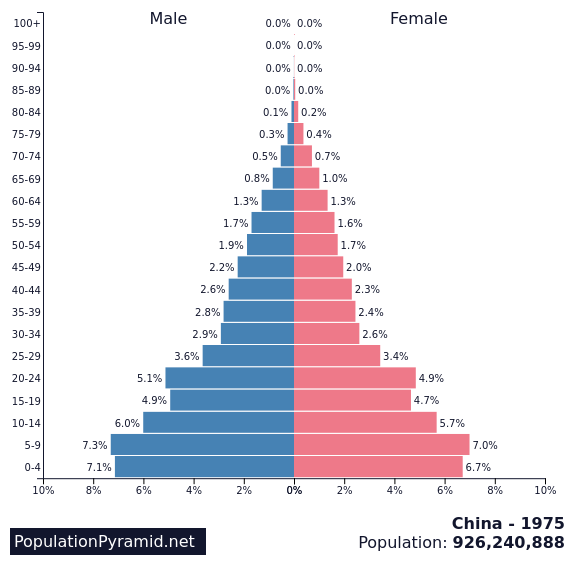 Ист.: PopulationPyramid.netПРОДОЛЖЕНИЕ ПРИЛОЖЕНИЯ АРисунок А.2. - Половозрастная пирамида КНР 2020 года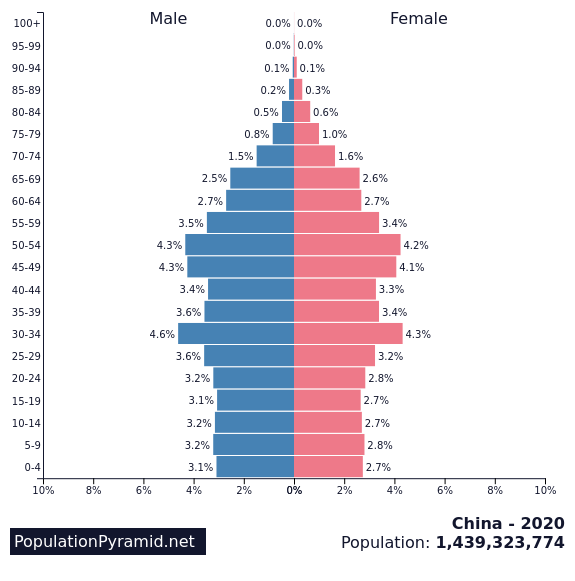 Ист.: PopulationPyramid.net ГодМлн. человек194954167195156300195561465Регион1954г.1961г.1964г.Северо-Восток44,7823,6642,12Ляонин43,7017,2839,56Цзилинь48,1426,4544,19Хэйлунцзян42,5127,2542,61В целом по КНР37,9718,1339,34Городские семьиСельские семьиДля рабочих и служащих при позднем браке отпуск по случаю бракосочетания продлевался на 15 дней; при позднем рождении первого ребёнка отпуск по беременности и родам увеличивался до шести месяцев; супругу предоставлялся отпуск по уходу за супругой в количестве от 5 до 10 дней, который в особых случаях мог быть продлён.Крестьянам, при позднем вступлении в брак, предусматривалось освобождение от уплаты части налогов.С момента получения «Почётного удостоверения однодетной семьи», и по достижению ребёнком 18 лет, городская семья имела право на получение ежемесячной выплаты в размере 5 юаней. Единственному ребёнку полагались льготы при устройстве в детсад, школу, при медобслуживании, трудоустройстве.В деревне семья имела право на первоочередное социальное обеспечение, а также снабжение средствами производства.В семье рабочих и служащих при выходе на заслуженный отдых гарантировалась ежемесячная доплата к пенсии (5% от её размера); с потерей единственного ребёнка прибавлялось ещё 10%.В сельской семье при потере единственного ребёнка осуществлялась материальная поддержка со стороны местного народного правительства.ГодКоэффициент рождаемости198419.90198521.04198622.43ГодКоэффициент рождаемости200014.03200113.38200212.86200312.41200412.29200512.40200612.09ГодПродолжительность жизни, лет198167,7199068,5200071,4201074,8201576,3ГодДоля, %201074,5201373,9201672,5201871,2ГодНачальное образованиеJunior SecondarySenior SecondaryВысшее образование199010707342613373261995110103945161045720001033549692000723200583584781307016132010744839553504218920157086315229652524